UNDERGRADUATE CURRICULUM COMMITTEE (UCC)
PROPOSAL FORM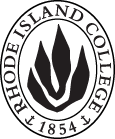 Cover page 	scroll over blue text to see further important instructions: please read.N.B. DO NOT USE HIGHLIGHT, please DELETE THE WORDS THAT DO NOT APPLY TO YOUR PROPOSALALL numbers in section (A) need to be completed, including the impact ones.B  NEW OR REVISED COURSES  DO NOT USE HIGHLIGHT. DELETE THIS WHOLE PAGE IF THE PROPOSAL DOES NOT INCLUDE A NEW OR REVISED COURSE.D. SignaturesChanges that affect General Education in any way MUST be approved by ALL Deans and COGE Chair.Changes that directly impact more than one department/program MUST have the signatures of all relevant department chairs, program directors, and relevant dean (e.g. when creating/revising a program using courses from other departments/programs). Check UCC manual 4.2 for further guidelines on whether the signatures need to be approval or acknowledgement.Proposals that do not have appropriate approval signatures will not be considered. Type in name of person signing and their position/affiliation.Send electronic files of this proposal and accompanying catalog copy to curriculum@ric.edu and a printed or electronic signature copy of this form to the current Chair of UCC. Check UCC website for due dates.D.1. Approvals:   required from programs/departments/deans who originate the proposal.  may include multiple departments, e.g., for joint/interdisciplinary proposals. D.2. Acknowledgements: REQUIRED from OTHER PROGRAMS/DEPARTMENTS IMPACTED BY THE PROPOSAL. SIGNATURE DOES NOT INDICATE APPROVAL, ONLY AWARENESS THAT THE PROPOSAL IS BEING SUBMITTED.  CONCERNS SHOULD BE BROUGHT TO THE UCC COMMITTEE MEETING FOR DISCUSSIONA.1. CourseHPE 410 Managing Stress and Mental / Emotional health HPE 410 Managing Stress and Mental / Emotional health HPE 410 Managing Stress and Mental / Emotional health HPE 410 Managing Stress and Mental / Emotional health Replacing Hpe 410 stress managementHpe 410 stress managementHpe 410 stress managementHpe 410 stress managementA.2. Proposal typeCourse:  revision Course:  revision Course:  revision Course:  revision A.3. OriginatorSusan ClarkHome departmentHealth and Physical EducationHealth and Physical EducationHealth and Physical EducationA.4. Context and Rationale The proposed new course title better reflects the course content which includes not only techniques for managing stress but also:Emotional health - recognizing various emotions, especially anger and fear; the role emotional health plays in overall wellness; how to control and enhance a range of human emotions.Mental health - mental health disorders (in particular types of anxiety and depression), signs/symptoms, etiology, pathology, management/treatment, prevention; how to educate various populations about mental health disorders; the role mental health plays in overall wellness. Suicide - signs/symptoms, etiology, pathology, prevention/treatment, and relation to depression, as well as how to educate various populations about suicide Social/Emotional Health and Learning – overview and demonstration of teaching strategies for school health educators.Strategies for improving dimensions of wellness (mental health, emotional health, etc.), including application of communication strategies such as assertiveness, cognitive restructuring, behavior modification plan, skills-based techniques, art therapy, therapeutic writing, meditation, progressive muscular relaxation, imagery/visualization, breathing, helping others, self-advocacy and self-care, etc. The proposed new course title better reflects the course content which includes not only techniques for managing stress but also:Emotional health - recognizing various emotions, especially anger and fear; the role emotional health plays in overall wellness; how to control and enhance a range of human emotions.Mental health - mental health disorders (in particular types of anxiety and depression), signs/symptoms, etiology, pathology, management/treatment, prevention; how to educate various populations about mental health disorders; the role mental health plays in overall wellness. Suicide - signs/symptoms, etiology, pathology, prevention/treatment, and relation to depression, as well as how to educate various populations about suicide Social/Emotional Health and Learning – overview and demonstration of teaching strategies for school health educators.Strategies for improving dimensions of wellness (mental health, emotional health, etc.), including application of communication strategies such as assertiveness, cognitive restructuring, behavior modification plan, skills-based techniques, art therapy, therapeutic writing, meditation, progressive muscular relaxation, imagery/visualization, breathing, helping others, self-advocacy and self-care, etc. The proposed new course title better reflects the course content which includes not only techniques for managing stress but also:Emotional health - recognizing various emotions, especially anger and fear; the role emotional health plays in overall wellness; how to control and enhance a range of human emotions.Mental health - mental health disorders (in particular types of anxiety and depression), signs/symptoms, etiology, pathology, management/treatment, prevention; how to educate various populations about mental health disorders; the role mental health plays in overall wellness. Suicide - signs/symptoms, etiology, pathology, prevention/treatment, and relation to depression, as well as how to educate various populations about suicide Social/Emotional Health and Learning – overview and demonstration of teaching strategies for school health educators.Strategies for improving dimensions of wellness (mental health, emotional health, etc.), including application of communication strategies such as assertiveness, cognitive restructuring, behavior modification plan, skills-based techniques, art therapy, therapeutic writing, meditation, progressive muscular relaxation, imagery/visualization, breathing, helping others, self-advocacy and self-care, etc. The proposed new course title better reflects the course content which includes not only techniques for managing stress but also:Emotional health - recognizing various emotions, especially anger and fear; the role emotional health plays in overall wellness; how to control and enhance a range of human emotions.Mental health - mental health disorders (in particular types of anxiety and depression), signs/symptoms, etiology, pathology, management/treatment, prevention; how to educate various populations about mental health disorders; the role mental health plays in overall wellness. Suicide - signs/symptoms, etiology, pathology, prevention/treatment, and relation to depression, as well as how to educate various populations about suicide Social/Emotional Health and Learning – overview and demonstration of teaching strategies for school health educators.Strategies for improving dimensions of wellness (mental health, emotional health, etc.), including application of communication strategies such as assertiveness, cognitive restructuring, behavior modification plan, skills-based techniques, art therapy, therapeutic writing, meditation, progressive muscular relaxation, imagery/visualization, breathing, helping others, self-advocacy and self-care, etc. The proposed new course title better reflects the course content which includes not only techniques for managing stress but also:Emotional health - recognizing various emotions, especially anger and fear; the role emotional health plays in overall wellness; how to control and enhance a range of human emotions.Mental health - mental health disorders (in particular types of anxiety and depression), signs/symptoms, etiology, pathology, management/treatment, prevention; how to educate various populations about mental health disorders; the role mental health plays in overall wellness. Suicide - signs/symptoms, etiology, pathology, prevention/treatment, and relation to depression, as well as how to educate various populations about suicide Social/Emotional Health and Learning – overview and demonstration of teaching strategies for school health educators.Strategies for improving dimensions of wellness (mental health, emotional health, etc.), including application of communication strategies such as assertiveness, cognitive restructuring, behavior modification plan, skills-based techniques, art therapy, therapeutic writing, meditation, progressive muscular relaxation, imagery/visualization, breathing, helping others, self-advocacy and self-care, etc. A.5. Student impactBetter understanding of course content based on title.  Better understanding of course content based on title.  Better understanding of course content based on title.  Better understanding of course content based on title.  Better understanding of course content based on title.  A.6. Impact on other programs Used also in Community and Health Promotion’s core requirements, and in the Health Education M.Ed program which will need updating with the new title.Used also in Community and Health Promotion’s core requirements, and in the Health Education M.Ed program which will need updating with the new title.Used also in Community and Health Promotion’s core requirements, and in the Health Education M.Ed program which will need updating with the new title.Used also in Community and Health Promotion’s core requirements, and in the Health Education M.Ed program which will need updating with the new title.Used also in Community and Health Promotion’s core requirements, and in the Health Education M.Ed program which will need updating with the new title.A.7. Resource impactFaculty PT & FT: NoneNoneNoneNoneA.7. Resource impactLibrary:NoneNoneNoneNoneA.7. Resource impactTechnologyNoneNoneNoneNoneA.7. Resource impactFacilities:NoneNoneNoneNoneA.8. Semester effectiveFall 2019 A.9. Rationale if sooner than next Fall A.9. Rationale if sooner than next FallA.10. INSTRUCTIONS FOR CATALOG COPY:  This single file copy must include ALL relevant pages from the college catalog, and show how the catalog will be revised.  (1) Go to the “Forms and Information” page on the UCC website. Scroll down until you see the Word files for the current catalog. (2) Download ALL catalog sections relevant for this proposal, including course descriptions and/or other affected programs.  (3) Place ALL relevant catalog copy into a single file. Put page breaks between sections and delete any catalog pages not relevant for this proposal. (4) Using the track changes function, revise the catalog pages to demonstrate what the information should look like in next year’s catalog.  (5) Check the revised catalog pages against the proposal form, especially making sure that program totals are correct if adding/deleting course credits. If new copy, indicate where it should go in the catalog. If making related proposals a single catalog copy that includes all is acceptable. Send as a separate file along with this form.A.10. INSTRUCTIONS FOR CATALOG COPY:  This single file copy must include ALL relevant pages from the college catalog, and show how the catalog will be revised.  (1) Go to the “Forms and Information” page on the UCC website. Scroll down until you see the Word files for the current catalog. (2) Download ALL catalog sections relevant for this proposal, including course descriptions and/or other affected programs.  (3) Place ALL relevant catalog copy into a single file. Put page breaks between sections and delete any catalog pages not relevant for this proposal. (4) Using the track changes function, revise the catalog pages to demonstrate what the information should look like in next year’s catalog.  (5) Check the revised catalog pages against the proposal form, especially making sure that program totals are correct if adding/deleting course credits. If new copy, indicate where it should go in the catalog. If making related proposals a single catalog copy that includes all is acceptable. Send as a separate file along with this form.A.10. INSTRUCTIONS FOR CATALOG COPY:  This single file copy must include ALL relevant pages from the college catalog, and show how the catalog will be revised.  (1) Go to the “Forms and Information” page on the UCC website. Scroll down until you see the Word files for the current catalog. (2) Download ALL catalog sections relevant for this proposal, including course descriptions and/or other affected programs.  (3) Place ALL relevant catalog copy into a single file. Put page breaks between sections and delete any catalog pages not relevant for this proposal. (4) Using the track changes function, revise the catalog pages to demonstrate what the information should look like in next year’s catalog.  (5) Check the revised catalog pages against the proposal form, especially making sure that program totals are correct if adding/deleting course credits. If new copy, indicate where it should go in the catalog. If making related proposals a single catalog copy that includes all is acceptable. Send as a separate file along with this form.A.10. INSTRUCTIONS FOR CATALOG COPY:  This single file copy must include ALL relevant pages from the college catalog, and show how the catalog will be revised.  (1) Go to the “Forms and Information” page on the UCC website. Scroll down until you see the Word files for the current catalog. (2) Download ALL catalog sections relevant for this proposal, including course descriptions and/or other affected programs.  (3) Place ALL relevant catalog copy into a single file. Put page breaks between sections and delete any catalog pages not relevant for this proposal. (4) Using the track changes function, revise the catalog pages to demonstrate what the information should look like in next year’s catalog.  (5) Check the revised catalog pages against the proposal form, especially making sure that program totals are correct if adding/deleting course credits. If new copy, indicate where it should go in the catalog. If making related proposals a single catalog copy that includes all is acceptable. Send as a separate file along with this form.A.10. INSTRUCTIONS FOR CATALOG COPY:  This single file copy must include ALL relevant pages from the college catalog, and show how the catalog will be revised.  (1) Go to the “Forms and Information” page on the UCC website. Scroll down until you see the Word files for the current catalog. (2) Download ALL catalog sections relevant for this proposal, including course descriptions and/or other affected programs.  (3) Place ALL relevant catalog copy into a single file. Put page breaks between sections and delete any catalog pages not relevant for this proposal. (4) Using the track changes function, revise the catalog pages to demonstrate what the information should look like in next year’s catalog.  (5) Check the revised catalog pages against the proposal form, especially making sure that program totals are correct if adding/deleting course credits. If new copy, indicate where it should go in the catalog. If making related proposals a single catalog copy that includes all is acceptable. Send as a separate file along with this form.A.10. INSTRUCTIONS FOR CATALOG COPY:  This single file copy must include ALL relevant pages from the college catalog, and show how the catalog will be revised.  (1) Go to the “Forms and Information” page on the UCC website. Scroll down until you see the Word files for the current catalog. (2) Download ALL catalog sections relevant for this proposal, including course descriptions and/or other affected programs.  (3) Place ALL relevant catalog copy into a single file. Put page breaks between sections and delete any catalog pages not relevant for this proposal. (4) Using the track changes function, revise the catalog pages to demonstrate what the information should look like in next year’s catalog.  (5) Check the revised catalog pages against the proposal form, especially making sure that program totals are correct if adding/deleting course credits. If new copy, indicate where it should go in the catalog. If making related proposals a single catalog copy that includes all is acceptable. Send as a separate file along with this form.OLD (FOR REVISIONS ONLY)Only include information that is being revised, otherwise leave blank (delete provided examples that do not apply)NEWExamples are provided for guidance, delete the ones that do not applyB.1. Course prefix and number HPE 410B.2. Cross listing number if anyB.3. Course title Stress ManagementManaging Stress and Mental / Emotional HealthB.4. Course description B.5. Prerequisite(s)B.6. OfferedB.7. Contact hours B.8. Credit hoursB.9. Justify differences if anyB.10. Grading system B.11. Instructional methodsB.12.CategoriesB.13. Is this an Honors course?noB.14. General EducationN.B. Connections must include at least 50% Standard Classroom instruction.noB.15. How will student performance be evaluated?B.16. Redundancy statementB. 17. Other changes, if anyNamePosition/affiliationSignatureDateSusan ClarkProgram Coordinator of B.S in Health EducationRobin Kirkwood AuldChair of Health and Physical EducationJulie Horwitz and/or Gerri AugustDeans of FSEHDTab to add rowsNamePosition/affiliationSignatureDateMonica DarcyChair Graduate CommitteeCarol CummingsDirector Community and Health PromotionTab to add rows